	Przyroda  24.11.2020Temat:  CO NAM ZAGRAŻA I CO WYWOŁUJE CHOROBYNajczęściej chorujemy wiosną i jesienią. Dzieje się tak, ponieważ w tym czasie dni ciepłe przeplatają się z zimnymi. Czasem wychodzimy z domu lekko ubrani, gdyż jest ciepło, po czym wieczorem wracamy zziębnięci, ponieważ zrobiło się chłodniej.Co to jest choroba? Najprościej mówiąc, jest to taki stan, kiedy organizm nie jest zdrowy, czyli nie funkcjonuje prawidłowo. Przyczyn tego może być wiele, ale jedną z najczęstszych jest działanie szkodliwych drobnoustrojów zwanych chorobotwórczymi. Nasz organizm może je zwalczyć. Jednak czasem, np. na skutek niezdrowego trybu życia, nie potrafi sobie z nimi poradzić. Wówczas chorujemy.Czym są drobnoustroje? To bardzo różnorodne organizmy o małych rozmiarach, najczęściej zbudowane z jednej komórki. Można je zobaczyć tylko pod mikroskopem, dlatego nazywane są również mikroorganizmami. Zaliczamy do nich m.in. bakterie i wirusy. Bakterie znajdują się wszędzie wokół nas: w ziemi, wodzie, a nawet w powietrzu. Często bywają pożyteczne – wiele z nich żyje w organizmach innych zwierząt (również w nas!), ułatwiając trawienie pokarmów i wytwarzając witaminy. Niektóre mogą natomiast powodować choroby, np. anginę, zwaną inaczej zapaleniem gardła. Inne, żyjące w ziemi, rozkładają martwe części roślin i zwierząt.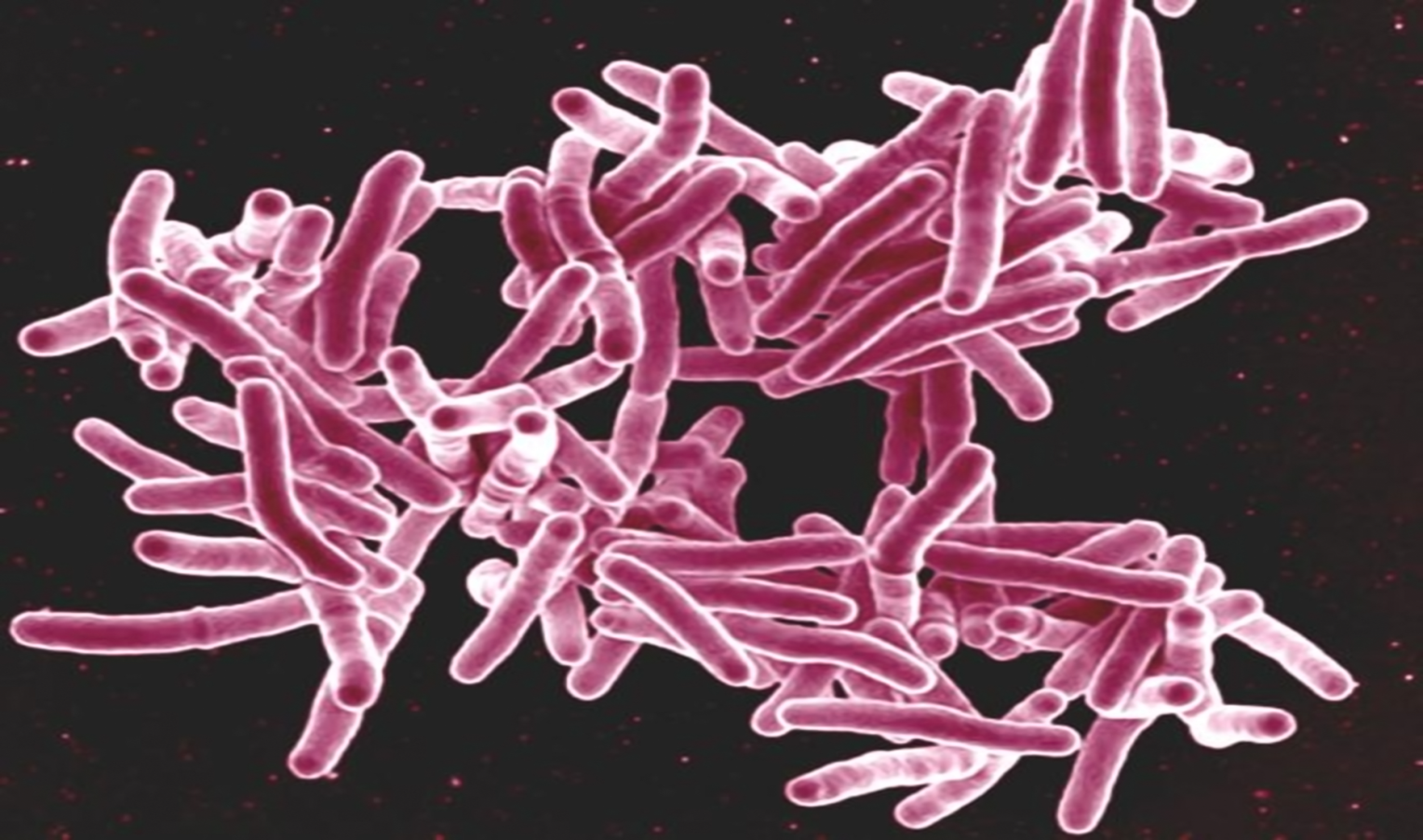 Bakterie pod mikroskopemInnym czynnikiem chorobotwórczym są wirusy. Wiele z nich jest dla nas groźnych. Wirusy mają prostą budowę, dlatego ulegają częstym i szybkim zmianom. Ich zwalczanie jest więc bardzo trudne – czasami okazuje się, że lekarstwa skuteczne w jednym roku, w następnym już nie działają.
Do drobnoustrojów zaliczamy także niektóre grzyby. Wywołują one choroby zwane grzybicami. Najczęściej są to choroby skóry, ale część grzybów może też atakować płuca.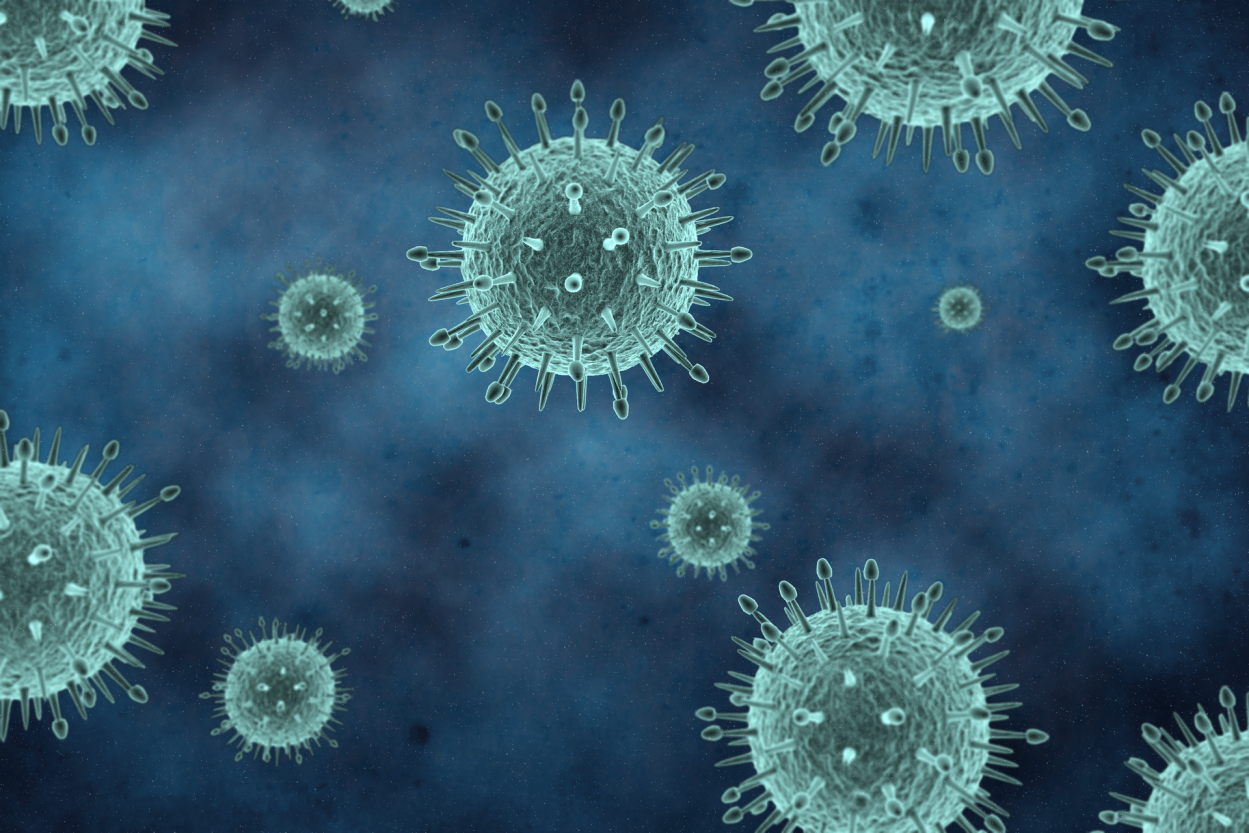 Wirusy mają bardzo zróżnicowane kształty. Niektóre, np. wirus grypy, przypominają konstrukcje mechaniczneNiektóre choroby mogą być wywołane przez różne drobnoustroje. Na przykład zapalenie płuc może być wynikiem zakażenia pewnym rodzajem bakterii lub wirusami. Prawidłowe rozpoznanie przyczyn choroby jest bardzo ważne, ponieważ leczenie zależy od tego, czy musimy zwalczyć bakterie czy też wirusy. Tylko choroby bakteryjne leczymy antybiotykami! Wobec wirusów leki te są zupełnie nieskuteczne i prowadzą do niepotrzebnego osłabienia organizmu.Niektóre choroby:Szczepienia stosuje się też przeciwko chorobom takim jak grypa. Jednak skuteczność szczepień jest w tym wypadku znacznie niższa. Dzieje się tak, gdyż wirusy grypy ciągle ulegają zmianom i szczepionka skuteczna w jednym roku, w kolejnym może nie mieć żadnej wartości.Słowniczekantybiotyk - lek, którym leczy się infekcje wywołane przez bakterie; nieskuteczny w przypadku chorób wirusowychbakteria - najmniejszy żywy organizm jednokomórkowy; niektóre z bakterii mogą powodować chorobydrobnoustrój - mikroorganizm – organizm widoczny jedynie pod mikroskopem, najczęściej jednokomórkowy; niektóre z nich mogą być pożyteczne, a inne – chorobotwórczeobjawy choroby - oznaki, po których można rozpoznać rodzaj choroby, np. kaszel, katar gorączka, ból itp.powikłania choroby - choroby lub dolegliwości, które powstają na skutek innych chorób lub na przykład operacjiszczepienie - podanie preparatu, dzięki któremu organizm staje się niewrażliwy na daną chorobęwirus - zbudowany z białek czynnik chorobotwórczy; wirusy nie są organizmami żywymi, ale mogą się namnażać w ciele roślin i zwierząt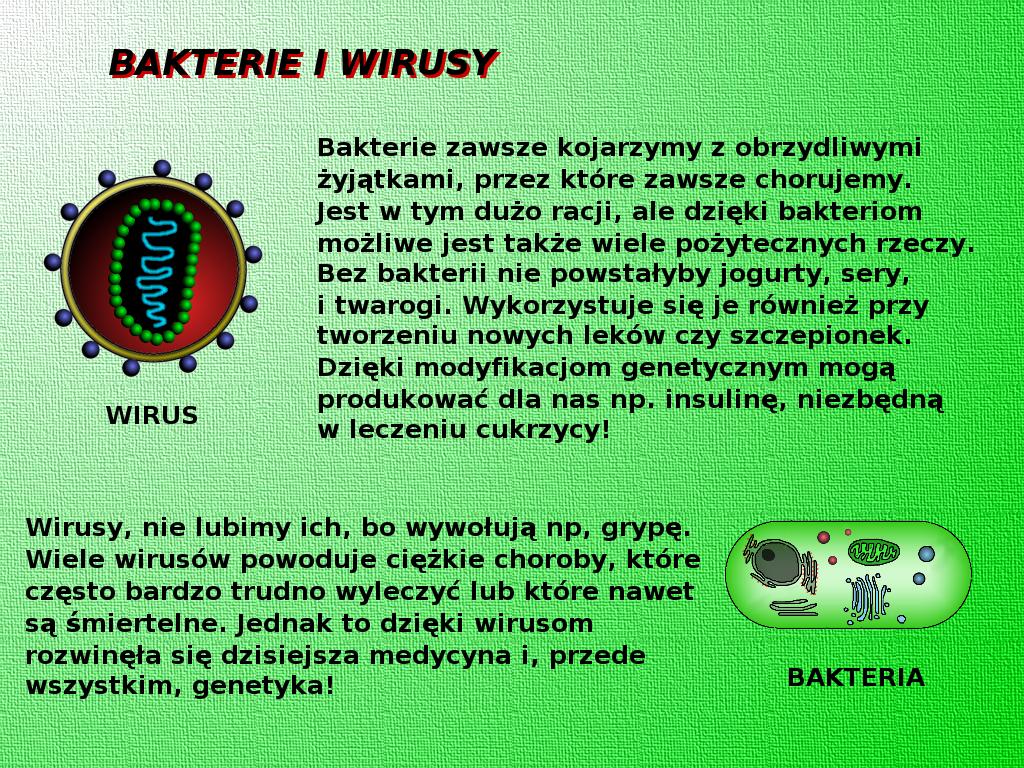 Obejrzyj proszę film: https://www.youtube.com/watch?v=1B7rQaXBY4cNotatka do zeszytu:Temat:  CO NAM ZAGRAŻA I CO WYWOŁUJE CHOROBYWiele chorób jest wywoływanych przez szkodliwe drobnoustroje (np. bakterie i wirusy).Choroby wywołane przez bakterie leczymy za pomocą antybiotyków.Niektóre bakterie są pożyteczne dla nas i środowiska.Niektóre choroby: ospa, świnka, różyczka, grypa.Nazwa chorobyObjawy chorobyUwagiodragorączka i męczący kaszel oraz wysypka w postaci zlewających się ze sobą krostU osłabionych i niedożywionych dzieci może prowadzić do powstania zapalenia płuc i zapalenia serca.ospa wietrznawysypka w postaci pojedynczych, swędzących krost oraz gorączkaWystępują powikłania choroby, np. zaburzenia równowagi.świnkabolesna opuchlizna ślinianek oraz gorączkaMoże wystąpić zapalenie opon mózgowych.różyczkalekka gorączka i niewielka wysypkaNie jest groźna dla dzieci, ale gdy wirus przedostanie się do organizmu kobiety w ciąży, mogą wystąpić powikłania u płodu.